ABSTRAKTHE EFFECT OF PLAYING CARD TECHNIQUE TO IMPROVESTUDENTS’ SPEAKING SKILL THE SEVENTH GRADESTUDENTS OFSMP SWASTA PRAYATNA MEDANBYNABILA ALBALQISNPM: 191224009Objek penelitian ini adalah untuk membahas keterampilan berbicara siswa dengan menggunakan teknik kartu remi. Penelitian ini dilakukan di SMP Swasta Prayatna Medan. Penelitian terdiri dari dua kelas. Dalam sampelnya peneliti memilih kelas VII-1 yang terdiri dari 20 siswa sebagai kelompok eksperimen dan kelas VII-2 yang terdiri dari 20 siswa sebagai kelompok kontrol. Jumlahnya 40 siswa. Selama penelitian ini, peneliti telah menemukan pentingnya pengaruh yang mana di kelas eksperimen dengan menggunakan teknik kartu remi. Siswa memperoleh nilai baik, namun pada kelas kontrol siswa memperoleh nilai rendah. Pada penelitian ini diperoleh hasil bahwa rata-rata kelompok eksperimen lebih baik dibandingkan dengan rata-rata kelompok kontrol. Mx = 16 sedangkan My = 12 dimana t (dampak) = 1,801. Setelah data dianalisis ternyata hipotesis alternatif atau Ha diterima. Dari data tersebut dapat disimpulkan bahwa terdapat pengaruh terhadap pentingnya keterampilan berbicara siswa dengan menggunakan teknik kartu remi. Dalam proses pengajaran khususnya pada kemampuan berbicara siswa.Kata Kunci: Teknik Bermain Kartu, Keterampilan Berbicara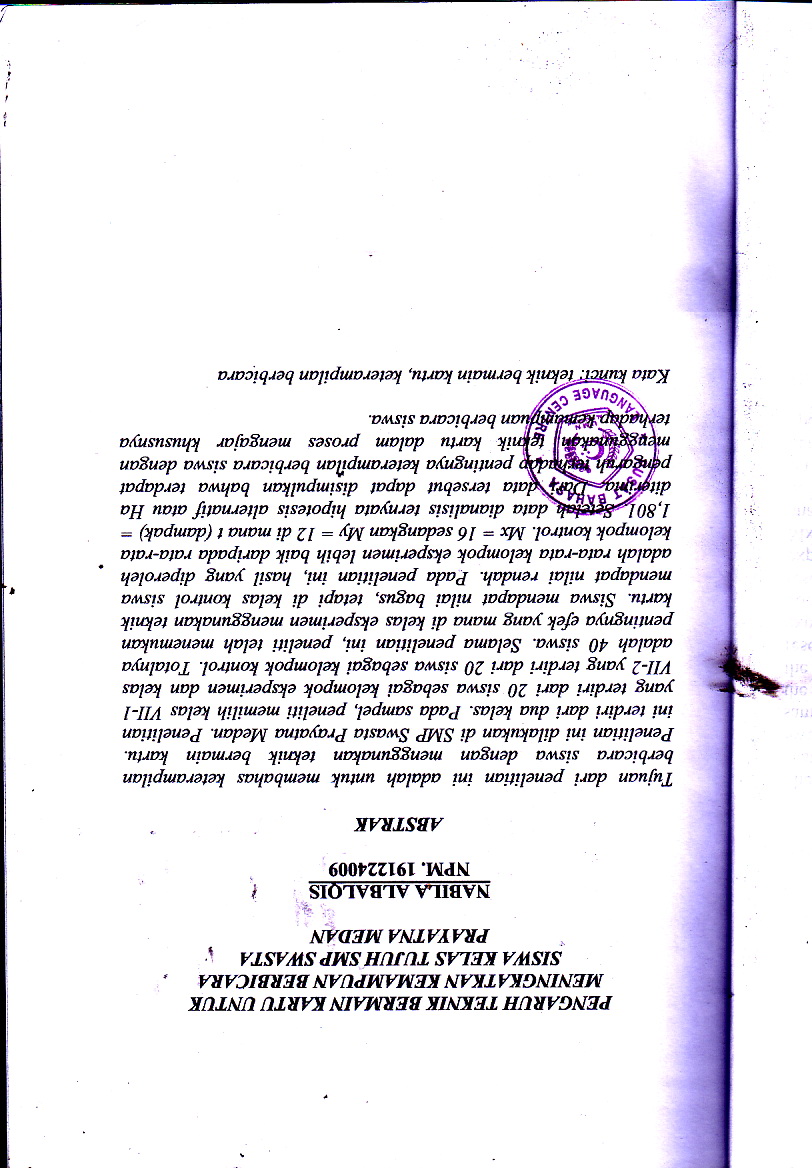 